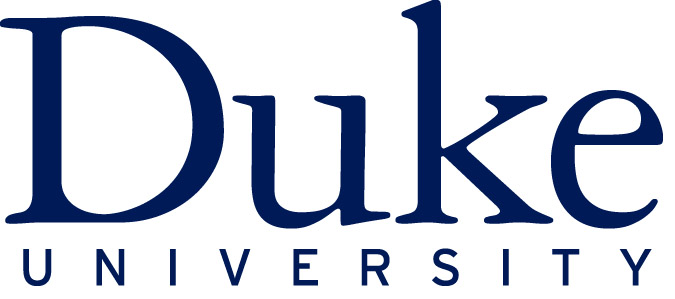 Student Information: (student completes) Thesis Committee Members: (student completes) Meeting Synopsis:Summary of Thesis Defense and comments to be conveyed to the student:         Please email the completed form or hand the paper copy to the student.Student Name:Meeting Date: Dissertation Advisor: Date of Last Committee Report:  Student Incoming Year:Date of Last Committee Report:  Thesis Title:1.3.5.2.4.6.Excellent (1.0)Very GoodGoodAverageSatisfactoryPoor (6.0)Oral presentation skills General knowledge in thesis areaWritten DocumentCommittee Member Name :